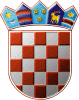 	REPUBLIKA HRVATSKA	DRŽAVNO IZBORNO POVJERENSTVO	REPUBLIKE HRVATSKEKLASA:	003-08/21-01/01URBROJ:	507-02/02-21-32/1Zagreb, 	7. svibnja 2021.IZVADAK IZ ZAPISNIKA252. sjednice Državnog izbornog povjerenstva Republike Hrvatskeodržane 7. svibnja 2021. u 9,00 sati u prostorijama Povjerenstva, Visoka 15, Zagreb.Dnevni red je prihvaćen te je na sjednici usvojeno:Ad.1. Tehnička uputa Državnog izbornog povjerenstva pripremljenih u suradnji sa Hrvatskim zavodom za javno zdravstvo – Glasanje na dan izbora i osiguranje epidemiološke zaštite svih sudionika na biračkim mjestimaAd.2. Rješenje kojim se udruzi ROMSKO NACIONALNO VIJEĆE – RNV dozvoljava promatranje rada Povjerenstva na lokalnim izborima      	             Tajnica  			                                             Predsjednik         Albina Rosandić, v.r.                    			        Đuro Sessa, v.r.